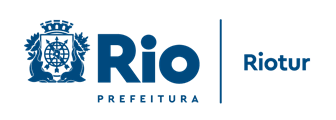 CLIPPINGRiotur marca presença em feiras de turismo internacional e nacionalSite Prefeitura do Rio https://prefeitura.rio/riotur/riotur-marca-presenca-em-feiras-de-turismo-internacional-e-nacional/ (15/09/2022)O Cidadão RJ https://ocidadaorj.com.br/2022/09/15/riotur-marca-presenca-em-feiras-de-turismo-internacional-e-nacional-prefeitura-da-cidade-do-rio-de-janeiro-prefeitura-rio/ (15/09/2022)News https://newsbr.online/brail/riotur-marca-presenca-em-feiras-de-turismo-internacional-e-nacional/ (15/092022)Mercado & Eventos https://www.mercadoeeventos.com.br/noticias/agencias-e-operadoras/riotur-participa-de-feiras-de-turismo-internacional-e-nacional/ (16/09/2022)